گزارش عملكرد اداره تولیدات گیاهی مديريت جهاد كشاورزي شهرستان اصفهان در سال 1401واحد زراعت:نظارت بر کشت بیش از 26000 هکتار انواع محصولات زراعی با تولید بیش از 650000 تن تولیدپیگیری جذب و توزیع حدود 1000 تن  بذور گواهی شده گندم و جو پیگیری جذب و توزیع بیش از 12000 تن انواع کودهای شیمیایی ازته، فسفاته و پتاسهمدیریت توزیع کود های شیمیایی یارانه دار در سامانه پایش کودیبازدید از مراکزخریدگندم و نظارت برروندخریدگندم، تحویل بیش از 19000 تن گندم به مراکز خرید اجرای طرحهای پایلوت تغذیه گلرنگ، جو و گندم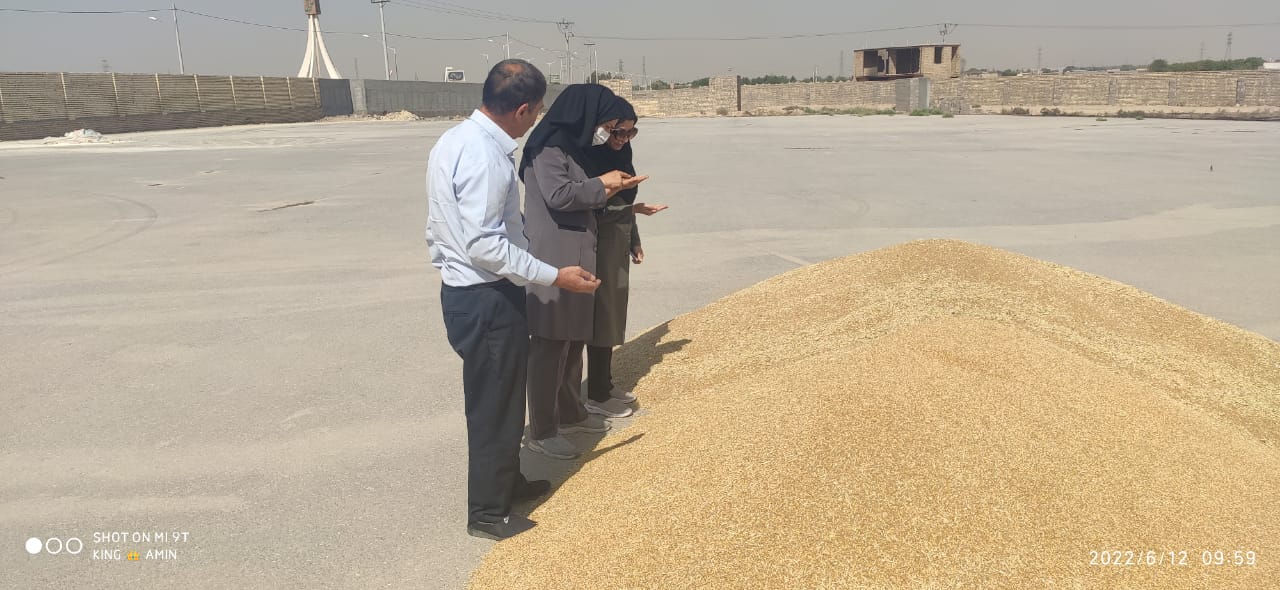 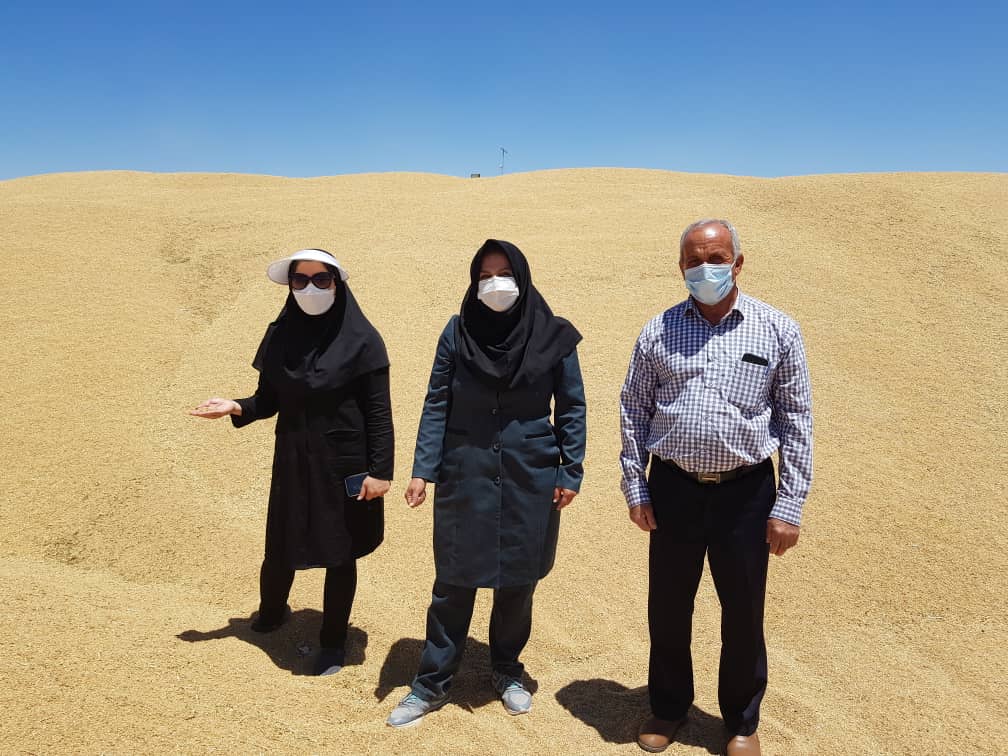 